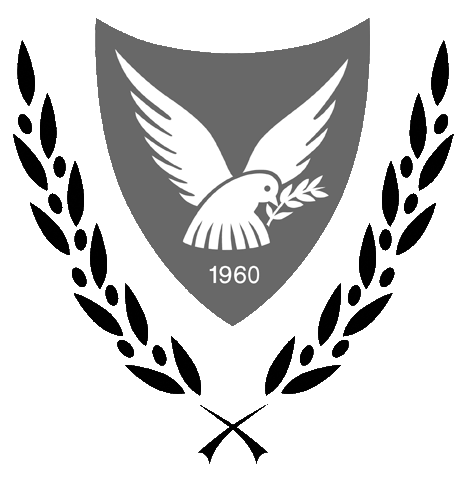 8 Δεκεμβρίου, 2014ΑΝΑΚΟΙΝΩΣΗ	Η Επαρχιακή Διοίκηση  Πάφου σε συνεργασία με τον Υπεύθυνο Λειτουργό της τράπεζας Αίματος του Γενικού Νοσοκομείου Πάφου, διοργανώνει αιμοδοσία για ενίσχυση της Τράπεζας Αίματος του Νοσοκομείου Πάφου.  2.	Η αιμοδοσία θα γίνει  την Τρίτη 9 Δεκεμβρίου 2014 και ώρα 11.00π.μστα Γραφεία της Επαρχιακής Διοίκησης  Πάφου ( Κτίριο ΠΑΣΥΔΥ) και καλούνται  όσοι επιθυμούν να συμμετέχουν σ΄ αυτή την προσπάθεια.Επαρχιακή Διοίκηση Πάφου8 Δεκεμβρίου 2014Επαρχιακή Διοίκηση Πάφου, 8100 Πάφος  -   Τηλ. +357 26 80 12 00   -   Φαξ.  +357 26 80 12 Web-site :www.moi.gov.cy/moi/da/dadmin.nsf  -    email :  paphos.dao@pafda.moi.gov.cyΑ. .:39/82Αρ. Φακ.Αρ. Τηλ.::39/8226 801105Αρ. Τηλεομ.:26  306251email:paphos.dao@pafda.moi.gov.cy